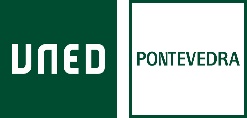 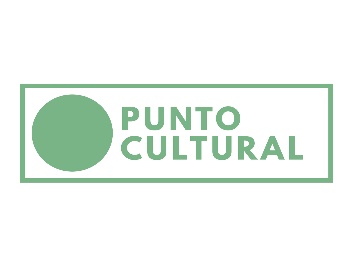 Cómo puede la Filosofía cambiar la historiaDel 15 de octubre al 15 de noviembre de 2018Tertulia: “Cómo puede la Filosofía cambiar la historia”Día 6 de noviembre a las 18:00 horas en el aula 108Dirigida y moderada por Marcelino Agís Villaverde(Catedrático de Filosofía y Profesor Tutor de la UNED en Pontevedra)Introducción:El discurso filosófico se ocupa de “problemas para los que siempre necesitamos forjar nuevos conceptos. No porque no tengan solución, sino porque cambian de situación existencial y de contexto histórico, social, cultural y político”. (Marina Garcés en Filosofía inacabada)Artículos y publicaciones:Marx: “Los filósofos no han hecho más que interpretar de diversos modos el mundo, pero de lo que se trata es de transformarlo”. Tesis XI sobre Feuerbach http://www.rebelion.org/noticia.php?id=85322Corrientes filosóficas: El entendimiento de las diferentes Corrientes Filosóficas nos puede ayudar a interpretar el mundo de mejor manera.https://www.significados.com/corrientes-filosoficas/Artículo: Jean Baudrillard, el filósofo que alertó sobre la era Matrix. (Diario El Mundo)http://www.elmundo.es/elmundo/2007/03/06/obituarios/1173209927.htmlArtículo: “La filosofía regresa para cambiar la sociedad”. (Esfinge.Francisco Capacete)https://www.revistaesfinge.com/filosofia/item/1251-la-filosofia-regresa-para-cambiar-la-sociedadArtículo: “De hecho, el MIT (InstitutoTecnológico de Massachusetts) ha señalado que la falta de contexto cultural genera obstáculos en muchos de los proyectos de ingeniería, motivo por el que materias como Literatura y Filosofía son obligatorias en la malla curricular de sus alumnos.”. (Esfinge. Tati Jurado)https://www.revistaesfinge.com/sociedad/pensamiento-social/item/1708-el-futuro-de-los-jovenes-una-pieza-del-engranaje-economicoArtículo: ¿para qué sirve la filosofía? ¿Qué sentido tiene en la sociedad de la ciencia, de la técnica, de internet y de los roots?.  Diario  La Vanguardia.http://www.lavanguardia.com/vida/20151023/54437404573/filosofia.htmlArtículo: El filósofo surcoreano que se hizo viral: “Ahora uno se explota a sí mismo y cree que está realizándose”. (Diario el País)https://elpais.com/cultura/2018/02/07/actualidad/1517989873_086219.htmlhttps://elpais.com/cultura/2018/02/07/actualidad/1517989873_086219.html?rel=masArtículo: Algunas mujeres en la Filosofía.https://pijamasurf.com/2017/10/5_filosofas_que_cambiaron_al_mundo_con_sus_teorias/Arundhati Roy: “El capitalismo fracasará como el comunismo”. (Diario el País)https://elpais.com/cultura/2016/01/19/babelia/1453206225_795603.htmlVideos. Documentales.Video: Entrevista al filósofo Emilio Lledó. “El ser humano es lo que la educación hace de sí mismos”https://www.youtube.com/watch?v=io04ykCpxC4Películas relacionadas Being John Malkovich: Dir. Spike Jonze (1999) – Subjetividad, identidad vs. alteridadEternal Sunshine of a Spotless Mind, Dir. Michel Gondry (2004) – La metafísica de la memoriaThe Matrix,  Dir. Hermanas Wachoski (1999) – Caverna platónica y el nacimiento del sujeto cartesiano The Truman Show, Dir. Peter Weir (1998) – Truman es un profeta desde dentro de la Caverna  Gracias por fumar, Dir. Jason Reitman (2005) – El Estado corporativo utiliza retórica y sofística para mantenerse en el poder. ¿Qué pasa si desbalanceamos el discurso, aprendiendo a utilizar las armas del enemigo?A Clockwork Orange, Dir. Stanley Kubrick (1971) – Teoría política, estado de control, anarquismo Pi: el orden del caos, Dir.Darren Aronofsky (1998) – La ontología de los númerosWaking Life – La pregunta por la revolución es la pregunta por el sueño. Esta película es una escafandra al pensamiento crítico desde la órbita del sueño lúcido. Más extraño que la ficción, Dir. Marc Forster (2016) – El individuo auténticoEl séptimo sello, Dir. Ingmar Bergman (1957) – ¿Hacia una pulsión del absurdo?Origen: Dir Christopher Nolan. 2010. Estados Unidos.  Se está viviendo o es sólo un sueño.El día que Nietzche lloró. Dir Pinchas Perry. 2007. Estados Unidos. Encuentro entre Josef Breuer y Nietzsche.Ágora. Dir. Alejandro Almenabar. 2009. Española. El asesinato de la científica e investigadora Hipatía de Alejandría.La UNED. Búsqueda de documentos (Bblioteca Central): Repositorio - DescargasRepositorio es el lugar en la página de la biblioteca de Madrid,  donde está alojada la información en abierto: videos, audiovisuales, pdf, tesis, trabajos de investigación, libros, revistas etc.Lugar: En la página de la biblioteca de la UNED (Madrid), sin necesidad de autenticarse, en el apartado e-espacio. Pinchando en cuadro aparece un formulario de búsqueda donde debe indicar, la materia, o título, o autor o cualquier palabra relacionada con lo que busca, etc. Aparecerá un listado de material relacionado. Pinchando en el documento que le interese, podrá ver el material e incluso descargarlo.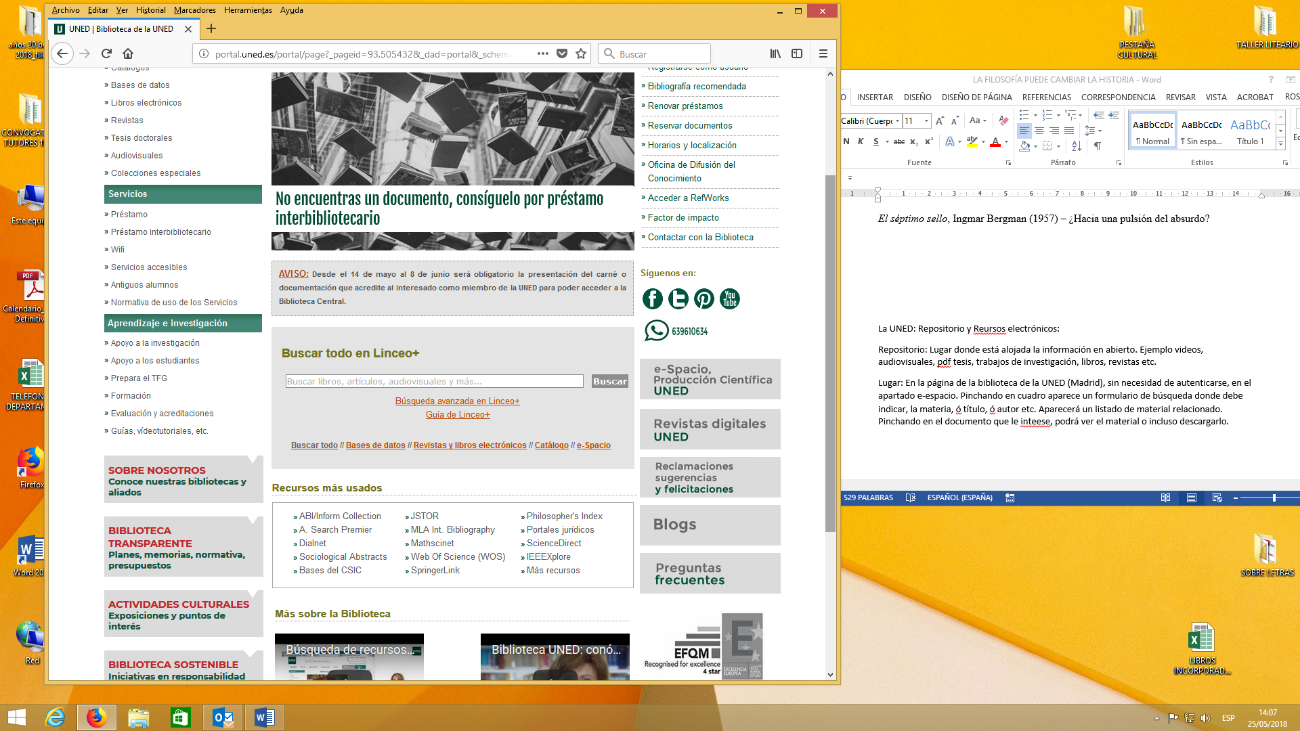 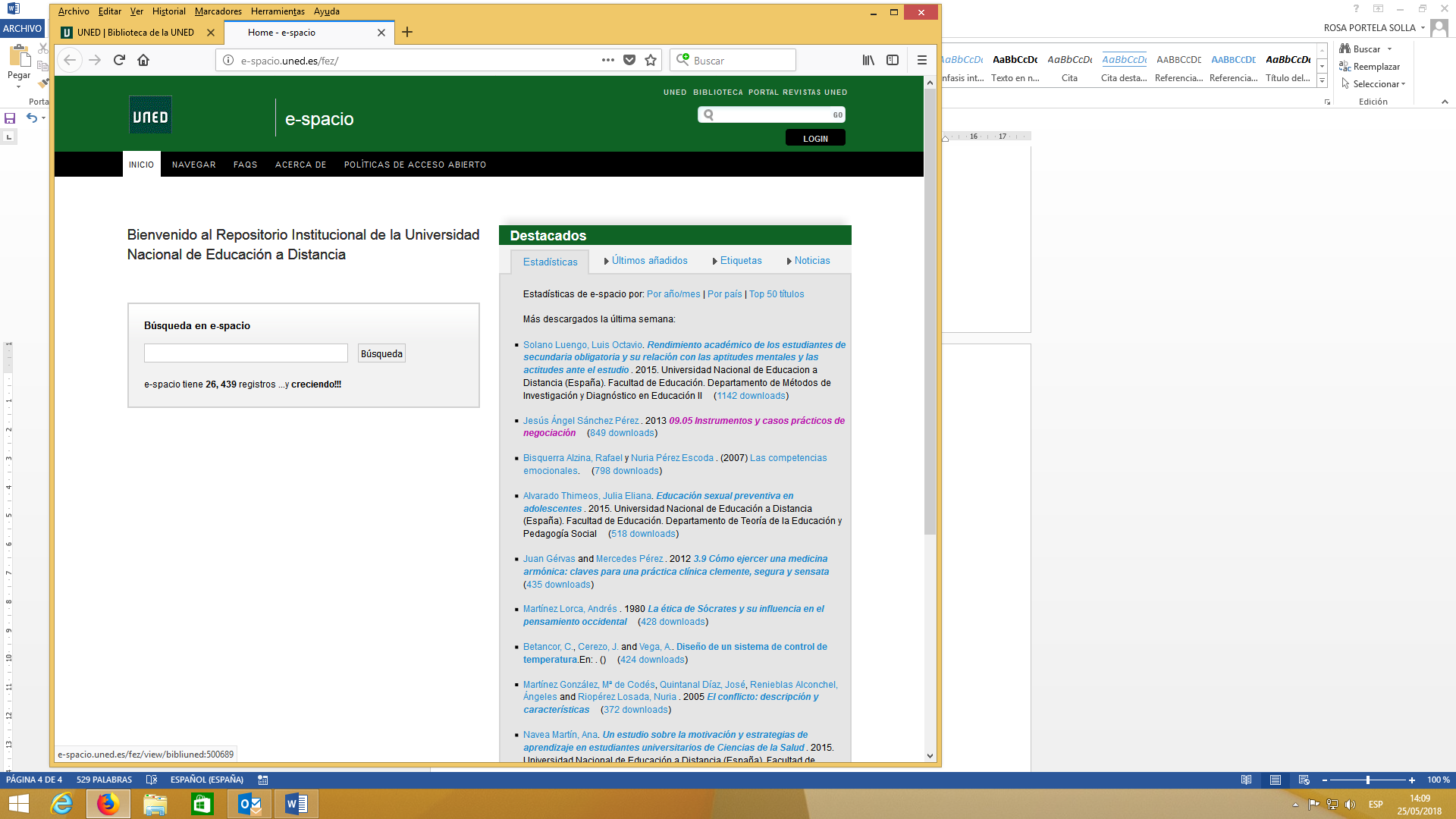 Punto de interés. (Biblioteca UNED Pontevedra): En la entrada de la biblioteca se encontrará una mesa con la exposición de libros de nuestra colección relacionados con el tema de la actividad. Estos libros pueden ser llevados en préstamo. Aquí relacionamos algunos de ellos.:               Agís 92La historia de la filosofía como nunca te la habían contado. (Ed. Hércules, A Coruña 2018)(Conociendo a los filósofos y sus teorías desde un punto de vista más cercano y personal)	1HORKHEIMER TEO 	2000Teoría tradicional y teoría crítica  Horkheimer, Max	1KANT PAZ 	2016La paz perpetua 8ª ed. amp., reimp  Kant, Immanuel	(460.11)1FEIJOO LOP PAD 1995O Padre Feixoo. escolático  López Vázquez, Ramón (1944- )	1HEIDEGGER CAM 	2001Caminos de bosque  1ª ed en "Ensayo", reimp.  Heidegger, Martin	1SPINOZA DOM BAR 	2000Baruch de Spinoza (1632-1677)  Domínguez, Atilano	AGIS 85 	2017Epistemoloxía e hermenéutica en torno do pensamento de Mario Bunge  Agís Villaverde, Marcelino	1HEIDEGGER ONT 	2000Ontología : hermenéutica de la facticidad  Heidegger, Martin	159.9LACAN 	1999Jacques Lacan  Diatkine, Gilbert	001(091) WEI EXP 	2016Explicar el mundo : el descubrimiento de la ciencia moderna  4ª ed.  Weinberg, Steven	1NIETZSCHE GAY 	2001El gay saber o gaya ciencia  Nietzsche, Friedrich	AGIS 84 	2017Caminos : (michi...) : ensayos sobre la cultura de la peregrinación  Agís Villaverde, Marcelino	AGIS 83 	2017Cuadernos de historia de la filosofía : volumen V: pensamiento contemporáneo  Agís Villaverde, Marcelino	1FOUCAULT ETI 	2015La ética del pensamiento : para una crítica de lo que somos  Foucault, Michel (1926-1984)	1(091) GON INT 	2016Introducción al pensamiento filosófico : filosofía y modernidad  8ª ed.  González, Moisés (González García)	6901405GR07A01 	2016Historia del pensamiento político español : del Renacimiento a nuestros días  1ª ed.  González Cuevas, Pedro Carlos	AGIS 77 	2015O pensamento de Xaime Isla Couto : herdanzas e amores  Agís Villaverde, Marcelino	AGIS 74 	2006The culture of Galicia  Agís Villaverde, Marcelino	1ROUSSEAU 	2010Discurso sobre el origen y los fundamentos de la desigualdad entre los hombres ; y otros escritos  5ª ed., Reimp.  Rousseau, Jean Jacques (1712-1778)	1MONTAIGNE ENS 	2013Los ensayos: según la edición de 1595 de Marie de Gournay  1ª ed. 6ª reimp  Montaigne, Michel de (1533-1592)	1ZIZEK PED 	2014Pedir lo imposible  Žižek, SlavojSobre Filosofía, disponemos de más de 350 documentos que puedan ser de su interés. Le invitamos a buscar en nuestro catálogo de la UNED de Pontevedra: unedpontevedrabiblioteca- catálogos-catálogo de Pontevedra. Aparecerá un formulario donde debe teclear el título o el autor que le interese y le aparecerá la relación de lo que tenemos en nuestro fondo.Tertulia: Sobre este tema, se desarrollará una tertulia titulada “Cómo puede la filosofía cambiar la historia”. Será dirigida y moderada por Marcelino Agís Villaverde, Catedrático de la Universidad de Santiago de Compostela. Esta actividad es abierta y gratuita. Sólo deben comunicar su asistencia en la biblioteca o por correo electrónico, a fin de disponer del aula adecuada para el número de interesados.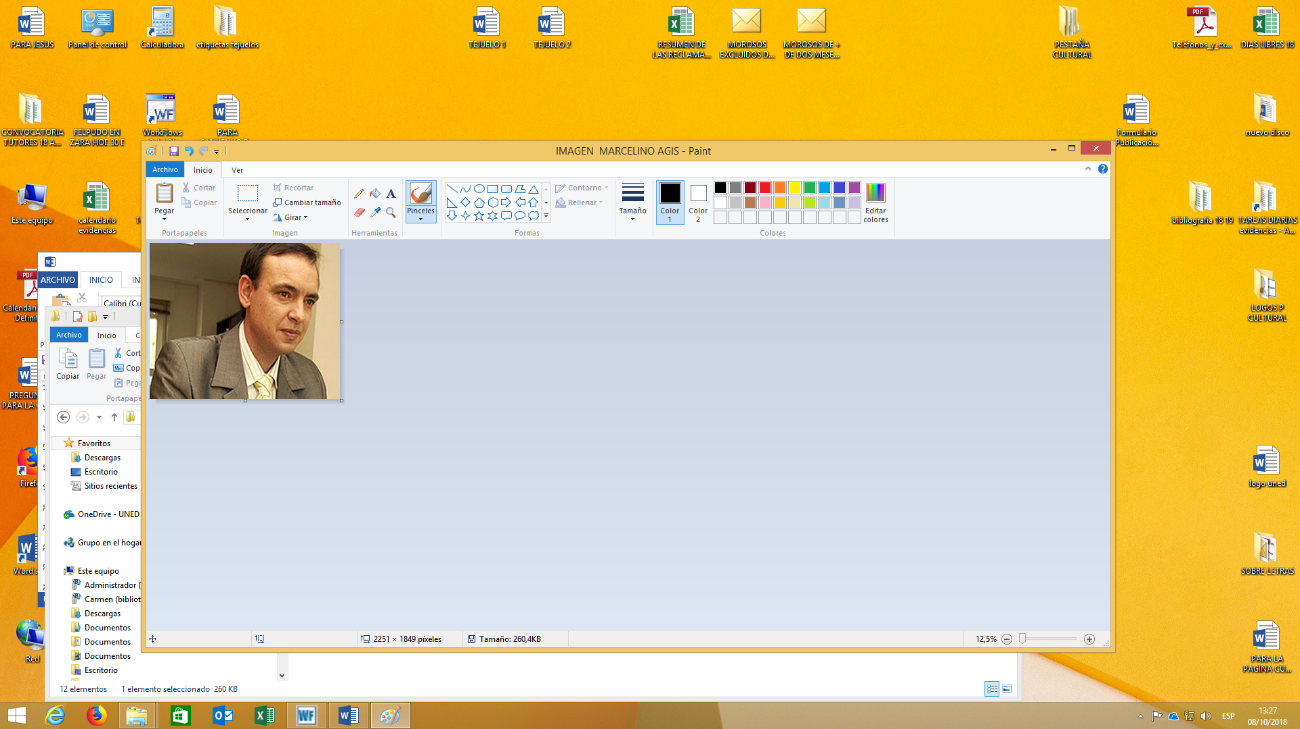 Quién és Marcelin Agís Villaverde.Además de su dedicación a la docencia, tanto como Catedrático de Filosofía y como Profesor Tutor de la UNED, tiene un extenso historial como investigador, en las siguientes líneas:Corrientes actuales de la Filosofía /Contemporary philosophyHermenéutica Filosófica / Philosophical HermeneuticsPensamiento Gallego /Galician ThoughtFilosofías Orientales: Japón / Oriental Philosophies: JapanFilosofía de las peregrinaciones/Philosophy of pilgrimageY numerosas publicaciones traducidas a varios idiomas. Citamos algunos ejemplos e invitamos a consultar (Marcelino Agís) en el catálogo de esta biblioteca :Mircea Eliade. Una filosofía de lo sagradoDel símbolo a la metáfora. Introducción a la filosofía hermenéutica de Paul Ricoeur Historias da Filosofía, Crónica viva do pensamento galego . Caminhantes. Um itinerário filosóficoConocimiento y razón práctica. Un recorrido por la filosofía de Paul RicoeurCuadernos de Historia de la FilosofíaVol. I: Grecia y Roma, UNED, Pontevedra.Vol. II: Filosofía Medieval (2015)Vol. III: Filosofía Moderna (2015)Vol. IV: Ilustración y siglo XIX (2016).